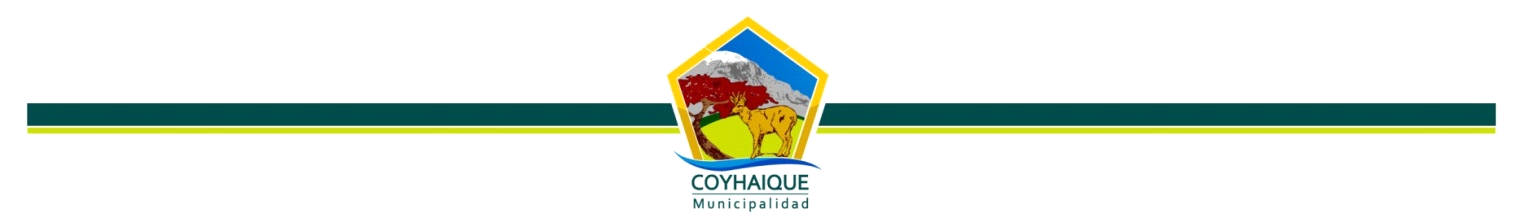 I. MUNICIPALIDAD DE COYHAIQUEDIRECCION DE TRANSITO Y TRANSPORTE PUBLICOSOLICITUD DE PERMISO DE CIRCULACION VEHICULO NUEVOIDENTIFICACION   DEL VEHICULOTIPO DE VEHICULO: ______________________________________ PLACA UNICA:___________________________	MARCA: _______________________________________   MODELO:  ________________________________________  AÑO: ______________  COLOR: ___________________ N° MOTOR:  ______________________________________    			N° CHASIS _________________________ N° PUERTAS _________ N° ASIENTOS ____________________________CILINDRADAS: __________ CARGA: _______________________  COMBUSTIBLE: _______________________________TRANSMISION: ______________________________EQUIPAMIENTO N°_______________________________________	 	  IDENTIFICACION DEL PROPIETARIO 	APELLIDO PATERNO  (RAZON SOCIA L)		 APELLIDO MATERNO		NOMBRESDIRECCION: __________________________________________________________________________________________COMUNA: _____________________________________________________ 	RUT:  ________________________________POLIZA DE SEGUROS Nº ______________________________  OTORGADO   POR: ________________________________  REVISION TECNICA N°________________________________  OTORGADO POR: _________________________________EMAIL: _________________________________________________ N° TELEFONO: _______________________________DECLARACION JURADAYO ________________________________________________________________________________________________RUT________________________________ DOMICILIADO EN  ___________________________________________________________________________ COMUNA _______________________________________________________________ 	DECLARO BAJO  JURAMENTO QUE EL VEHICULO ESTA DESTINADO A SU USO EN LA REGION Y ME ACOJO A LA FRANQUICIA DEL ART. I3 DEL D. L.2.3 BT/96 QUE FIJA EL TEXTO REFUNDIDO DEL D.L.3.063/79, EN EL SENTIDO DE TENER MI DOMICILIO EN LA REGION DE AYSEN Y EL VEHICULO ESTAR DESTINADO SU USO A ESTA ZONA.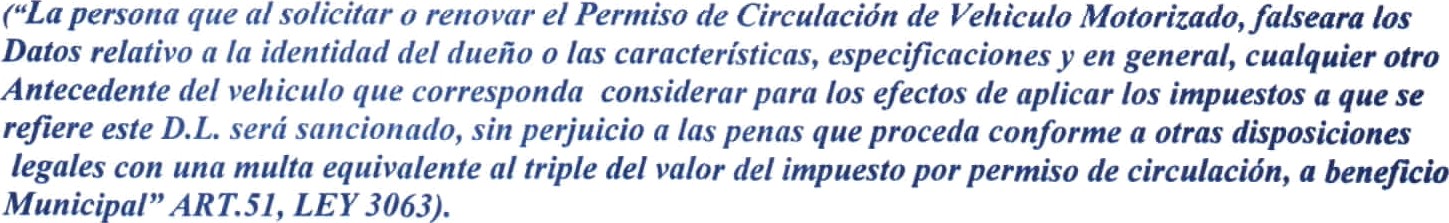 FECHA____________________________________			____________________________________________												FIRMA